Еміль Еріх Ке́стнер (1899 -1874)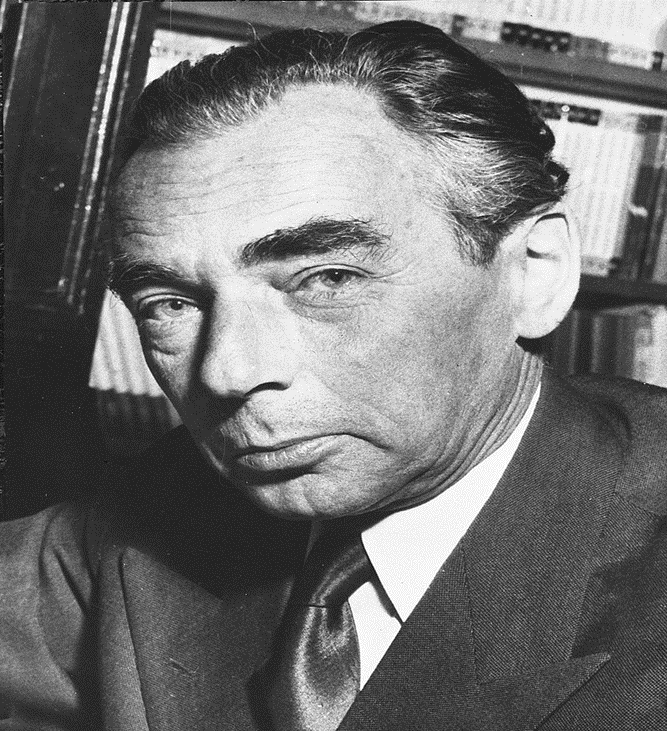 німецький письменник, поет, сценарист та кабаретист. Популярність у Німеччині Еріх Кестнер завоював завдяки своїм гумористичним творам для дітей і сатиричній поезії.У 1960 році Ерих Кестнер був нагороджений премиєю Ханса Кристіана Андерсена.